Строительство ЖК «Кивеннапа Подгорное» будет завершено к концу 2015 года30 декабря 2015 года ГК «Кивеннапа» завершает строительные работы в ЖК «Кивеннапа Подгорное»ГК «Кивеннапа» объявляет о завершении цикла строительных работ в жилом комплексе «Кивеннапа Подгорное». Дата окончания работ назначена на 30 декабря 2015 года. Сейчас владельцы домовладений в жилом комплексе «Кивеннапа Подгорное» получают свидетельства о собственности на коттедж и земельный участок и постепенно приступают к внутренней отделке домов. Скоро в жилом комплексе появятся первые жители.ЖК «Кивеннапа Подгорное» расположен на Карельском перешейке в Выборгском районе Ленинградской области, в 34 км от КАД. Это направление всегда славилось среди жителей Санкт-Петербурга за множество озер, чистый воздух и большое количество хвойных лесов. До сих пор Карельский перешеек занимает первое место среди других районов по площади, занимаемой лесным массивом. Жилой комплекс входит в отдельную линейку компании “limited edition”, отличительной чертой которой является малая площадь проекта с небольшим количеством домовладений, что обеспечивает всем жителям полную приватность и уединенность. Так, ЖК «Кивеннапа Подгорное» занимает 5Га и состоит из индивидуальных домов площадью от 51 до 137 кв. м. Все домовладения имеют просторный земельный участок и обеспечены необходимыми удобствами: водоснабжением, электричеством и канализацией. Кроме того, продумана безопасность жителей: комплекс огорожен и оборудован въездной группой с охраняемым контрольно-пропускным пунктом. Многим понравится локация ЖК «Кивеннапа Подгорное». Комплекс окружен живописным лесным массивом, который подарит спасительную тень в летнюю жару и даст возможность ощутить свежий воздух во время пеших прогулок. Также в 10 минутах езды на личном автомобиле расположены несколько озер: Люблинское, Малое Лозовое, Затейное и Воронцовское. Помимо этого, в ближайшей доступности находятся крупнейшие горнолыжные курорты, куда можно выезжать всей семьей и с пользой проводить досуг.Справка:Группа компаний «Кивеннапа» основана в 2007 году. Начиная с 2012 года, компания занимает первую позицию по объему продаж и является лидером рынка загородной недвижимости. Основные строительные объекты компании, малоэтажные жилые комплексы, расположены в самых живописных и экологически благоприятных местах на территории Ленинградской области. Группа компаний «Кивеннапа» строит комфортное и доступное жилье: полноценное по метражу и качеству домовладение соответствует уровню комфорт-класса и при этом доступно самым широким слоям населения. По объему продаж 2012 года «Кивеннапа» уверенно заняла позицию лидера рынка загородного строительства. B 2012 году группа компаний «Кивеннапа», в дополнение к реализуемому проекту «Кивеннапа Север», начала строительство двух новых масштабных жилых комплексов: «Кивеннапа Юг» и «Кивеннапа Юго-3апад», а также запустила линию жилых комплексов небольшой площади серии «limited edition». Первыми проектами этой серии стали «Кивеннапа Подгорное» и «Кивеннапа Симагино». В 2015 году был презентован шестой по счету проект компании – ЖК «Кивеннапа Сельцо», в котором можно приобрести инженерно-подготовленные земельные участки. В 2013 году ГК «Кивеннапа» была признана «Крупнейшей компанией в сегменте загородной недвижимости» по мнению ИД "Деловой Петербург". В 2014 году компания уже в четвертый раз получила звание «Лидера строительного качества». В 2015 году ГК «Кивеннапа» стала победителем премии «Строймастер», заняв лидирующие позиции в трех номинациях конкурса.На сегодняшний день ГК «Кивеннапа» ведет строительство шести мультиформатных жилых комплексов и готовит к запуску новый проект. Таким образом, в скором времени портфель компании будет состоять из семи проектов, охватывающих три направления Ленинградской области: Выборгский, Гатчинский и Волосовский районы.С удовольствием отвечу на все Ваши вопросы. Вьюшина Наталья, специалист по PR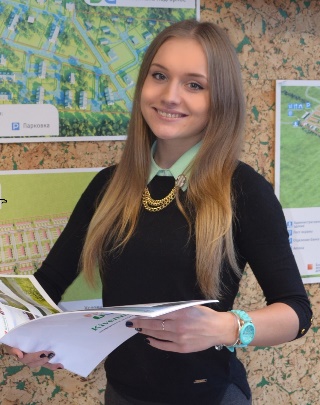 nuk@kivennapalife.ruтел. +7 (921) 974-81-58, +7 (921) 787 83 23